Zviedrijā, Somijā, Igaunijā un Latvijā izmēģina jaunu loģistikas studiju programmuProjekta “Centrālbaltijas valstu universitātes līmeņa profesionālās loģistikas izglītības attīstīšana”, UniLog, Nr. VB743, RTU PVS 3633, ietvaros, pamatojoties uz loģistikas jomas darba devēju aptaujām un augstākās izglītības iestāžu satura piedāvājumu loģistikas augstākajai izglītībai bakalaura un maģistra līmeņos, četru Centrālās Baltijas valstu augstskolu – Zviedrijas Karaliskā Tehnoloģiju institūta, Somijas Lahti Lietišķo zinātņu universitātes, Tallinas Lietišķo zinātņu universitātes un Rīgas Tehniskās universitātes (RTU) loģistikas pasniedzēji ir novērtējušas, kādas mācību tēmas ir visnepieciešamākās darbā loģistikas specialitātē šodien un nākotnē.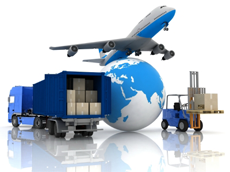 Augstskolas ir sagatavojušas kopēju šo aktuālāko tēmu vai moduļu programmu iekļaušanai bakalaura un maģistra līmeņu studiju programmās. Katra augstskola ir sagatavojusi vairāku moduļu mācību procesa aprakstus un mācību materiālus.Katra no augstskolām ir uzsākusi izmēģināt, kā šo moduļus iespējams iekļaut to esošajās loģistikas studiju programmās. Katra augstskola izmēģinās noteiktu skaitu citu augstskolu sagatavotu moduļu. Visi izstrādātie moduļi ir kopīgi šo augstskolu pasniedzēju starpā apspriesti, tajos ietverot kopēju labāko praksi:lekciju vizuālo materiālu izstrādē,mācību mērķu noteikšanā,studentu uzdevumu izvēlē,papildus literatūras sarakstu veidošanā unrezultātu novērtēšanā.Latvijai jauna mācību prakse ir studentiem veidot mācību dienasgrāmatas, kas tiek plaši izmantota Somijā.RTU izmēģināja bakalaura līmenim izstrādātos mācību moduļus, jo maģistra līmeņa mācību programma loģistika RTU vēl tikai tiek izstrādāta. RTU sākotnējā pieredze Somijas, Zviedrijas un Igaunijas augstskolu izstrādāto moduļu izmēģināšanā kursa “Uzņēmējdarbības loģistika” ietvaros ir parādījusi, ka izstrādātie starptautiskie moduļi labi iederas augstskolu esošajās atšķirīgajās mācību programmās, to saturs pamatā ir labi uztverams un mācību metodes un uzdevumi ir viegli izmantojami.Sakarā ar ārkārtas stāvokli Latvijā, RTU jaunos moduļus pamatā izmēģināja attālinātu studiju formā, pagaidām latviešu mācību valodā. Attālinātas formas mācības ir izrādījušās veiksmīgas. Strādājot attālināti, lielāks studiju darba apjoms studentiem jāapgūst patstāvīgi. Līdz ar to īpaši noderīgi bija mācību materiālos ietvertie papildus literatūras avoti. Studenti īpaši pozitīvi novērtēja mācību satura orientāciju uz nākotnes tendencēm un viņu kā loģistikas speciālistu karjeras attīstību. Šī informācija studentus motivēja tēmas saviem individuālajiem studiju projektiem izvēlēties no jauno moduļu mācību materiāliem. Daļa no moduļu informācijas studentiem ietvēra pilnīgi jaunus jēdzienus un terminus, kas prasīja pasniedzēja skaidrojumus. Daļa no informācijas avotiem bija jauna un ļoti noderīga arī Latvijas pasniedzējiem. Jaunie moduļi arī raisīja kopējas studentu un pasniedzēju diskusijas par to, kā moduļus uzlabot. Turpmāk starptautiskā sadarbībā izstrādājot mācību materiālus, jāņem vērā tas, ka materiālus tulkojot uz citu valodu, attēlus, kas izmantoti kā bildes, nav iespējams iztulkot bez šo bilžu pārtaisīšanas rediģējamā veidā. Pēc moduļu izmēģināšanas augstskolas tos uzlabos, ņemot vērā studentu un pasniedzēju izmēģinājumu izvērtējumus.